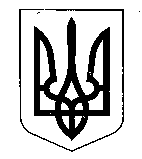 МІНІСТЕРСТВО ФІНАНСІВ УКРАЇНИНАКАЗ  від ______________                           Київ                                   № __________ Про внесення змін до Інструкції                      про порядок нарахування і сплати єдиного внеску на загальнообов’язкове державне соціальне страхуванняВідповідно до Закону України від 25 квітня 2024 року № 3680-ІХ «Про внесення змін до деяких законодавчих актів України щодо регулювання праці домашніх працівників», статті 10 Закону України «Про збір та облік єдиного внеску на загальнообов’язкове державне соціальне страхування»,  підпункту 5 пункту 4 Положення про Міністерство фінансів України, затвердженого постановою Кабінету Міністрів України від 20 серпня 2014 року № 375, НАКАЗУЮ: Внести до Інструкції про порядок нарахування і сплати єдиного внеску на загальнообов’язкове державне соціальне страхування, затвердженої наказом Міністерства фінансів України від 20 квітня 2015 року № 449, зареєстрованої в Міністерстві юстиції України 07 травня 2015 року за № 508/26953 (у редакції наказу Міністерства фінансів України від 21 грудня 2020 року № 790), такі зміни:1) у підпункті 1 пункту 3 розділу V:в абзаці першому слова «частиною першу» замінити словами «частиною першою»;абзац шостий після слів «селянському господарстві» доповнити словами та цифрами «, а особи, зазначені в абзаці шостому частини першої статті 10 Закону, – копію трудового договору»;2) пункт 1 додатка 3 до цієї Інструкції доповнити підпунктом 3 такого змісту:«3) домашнім працівником.								  »;3) у додатку 4 до цієї Інструкції:у пункті 2 розділу ІІ:у підпункті 2 після слів «одного року» доповнити словами «(крім домашніх працівників)»;доповнити після підпункту 2 підпунктом 3 такого змісту: «3) протягом 10 днів повідомляти Сторону 1 про розірвання трудового договору (для домашніх працівників);».У зв’язку з цим підпункти 3–5 вважати підпунктами 4–6 відповідно;пункт 1 розділу VII доповнити новим абзацом такого змісту:«у разі припинення трудового договору.».Департаменту податкової політики Міністерства фінансів України в установленому порядку забезпечити:подання цього наказу на державну реєстрацію до Міністерства юстиції України;оприлюднення цього наказу.Цей наказ набирає чинності через 30 днів із дня його офіційного опублікування. Контроль за виконанням цього наказу покласти на заступника Міністра фінансів України Воробей С. І. та Голову Державної податкової служби України.Міністр                                                                                                                                                                                                                                                                                            Сергій МАРЧЕНКО